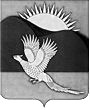 АДМИНИСТРАЦИЯПАРТИЗАНСКОГО МУНИЦИПАЛЬНОГО РАЙОНАПРИМОРСКОГО КРАЯПОСТАНОВЛЕНИЕОб установлении перечня должностных лиц администрации Партизанского муниципального района, уполномоченных составлять протоколы об административных правонарушенияхНа основании части 4 статьи 12.5 Закона Приморского края от 05 марта 2007 года № 44-КЗ «Об административных правонарушениях в Приморском крае» (далее - Закон), руководствуясь статьей 23 Устава Партизанского муниципального района, администрация Партизанского муниципального районаПОСТАНОВЛЯЕТ:1. Установить перечень должностных лиц администрации Партизанского муниципального района, уполномоченных составлять протоколы об административных правонарушениях:- начальник отдела жизнеобеспечения, главный специалист 1 разряда - по делам об административных правонарушениях, предусмотренных           главой 7, статьей 9.8 Закона;- начальник отдела охраны окружающей среды, ведущий специалист           1 разряда - по делам об административных правонарушениях, предусмотренных главой 4, статьей 7.21 Закона;- начальник отдела капитального строительства, главный специалист           1 разряда отдела капитального строительства - по делам об административных правонарушениях, предусмотренных статьями 7.2 - 7.4, 7.21, 7.22, 7.23, главой 8 Закона; 2- начальник отдела архитектуры и градостроительства, главный специалист 1 разряда - по делам об административных правонарушениях, предусмотренных статьями 2.2, 7.21, 7.23 Закона;- начальник отдела сельского хозяйства, главный специалист 1 разряда - по делам об административных правонарушениях, предусмотренных статьями 4.2, 7.21 Закона;- начальник управления экономики, начальник отдела экономического анализа и прогнозирования, главный специалист 1 разряда отдела экономического анализа и прогнозирования - по делам об административных правонарушениях, предусмотренных статьями 7.21, 7.23, 9.10 Закона.2. Признать утратившим силу постановление администрации Партизанского муниципального района от 20.09.2013 № 897 «Об установлении перечня должностных лиц администрации Партизанского муниципального района, уполномоченных составлять протоколы об административных правонарушениях».3. Общему отделу администрации Партизанского муниципального района опубликовать настоящее постановление в газете «Золотая Долина»             и разместить на официальном сайте администрации Партизанского муниципального района в информационно-телекоммуникационной сети «Интернет» в тематической рубрике «Муниципальные правовые акты».4. Настоящее постановление вступает в силу со дня его официального опубликования.И.о. главы Партизанскогомуниципального района						 В.Г.Головчанский03.07.2015         село Владимиро-Александровское                                № 484